№ 01-24-21/008-вн от 21.01.2022_______________№________________                                  Нұр-Сұлтан қаласында Шектеу және карантин шаралары туралы№ 2 Қаулы          2022 жыл 21 қаңтар                    			 Нұр-Сұлтан қаласыМен, Нұр-Сұлтан қаласының Бас мемлекеттік санитариялық дәрігері                      С.С. Бейсенова, Қазақстан Республикасы «Халық денсаулығы және денсаулық сақтау жүйесі туралы» Кодексінің 9, 36, 102, 104, 107-баптарына, Қазақстан Республикасы  Денсаулық сақтау министрінің 2020 жылғы 21 желтоқсандағы № ҚР ДСМ-293/2020 «Шектеу іс-шараларын, оның ішінде карантинді жүзеге асыру қағидаларын және пайда болу мен таралу қаупі төнген кезде шектеу іс-шаралары, оның ішінде карантин енгізілетін инфекциялық аурулардың тізбесін бекіту туралы» бұйрығына сәйкес, Қазақстан Республикасы Бас мемлекеттік санитариялық дәрігерінің 2021 жылғы 25 тамыздағы № 36 «2021-2022 оқу жылында білім беру ұйымдарында коронавирустық инфекцияның алдын алу жөніндегі санитариялық-эпидемияға қарсы және санитариялық-профилактикалық іс-шараларды жүргізу туралы» қаулысы, «Қазақстан Республикасының халқы арасында коронавирустық инфекция ауруларының алдын алу жөніндегі шараларды одан әрі күшейту туралы» Қазақстан Республикасының Бас мемлекеттік санитариялық дәрігерінің 2021 жылғы 2 қыркүйектегі № 38 қаулысы, Қазақстан Республикасының Бас мемлекеттік санитариялық дәрігерінің 2021 жылғы 10 қыркүйектегі «Шектеу, карантиндік шаралары және оларды кезең-кезеңімен жеңілдету туралы» № 42 қаулысы, «Қазақстан Республикасының Бас мемлекеттік санитариялық дәрігерінің 2021 жылғы 2 қыркүйектегі № 38 қаулысына өзгерістер енгізу туралы» Қазақстан Республикасының Бас мемлекеттік санитариялық дәрігерінің 2021 жылғы 17 қыркүйектегі № 43 қаулысы, «Қазақстан Республикасының Бас мемлекеттік санитариялық дәрігерінің қаулыларына өзгерістер мен толықтырулар енгізу туралы» Қазақстан Республикасының Бас мемлекеттік санитариялық дәрігерінің 2021 жылғы 20 қазандағы № 47 қаулысы, Қазақстан Республикасының Бас мемлекеттік санитариялық дәрігерінің 2021 жылғы 7 желтоқсандағы № 52 қаулысы, Қазақстан Республикасының Бас мемлекеттік санитариялық дәрігерінің 2021 жылғы 8 желтоқсандағы № 54 қаулысы, «Ashyq» жобасын енгізу туралы» Қазақстан Республикасының Бас мемлекеттік санитариялық дәрігерінің 2022 жылғы 13 қаңтардағы № 1 қаулысы, «Қазақстан Республикасында коронавирус инфекциясы жөніндегі санитариялық-эпидемияға қарсы және санитариялық-профилактикалық іс-шараларды ұйымдастыру және өткізу туралы» Қазақстан Республикасының Бас мемлекеттік санитариялық дәрігерінің 2022 жылғы 13 қаңтардағы № 2 қаулысы, «Қазақстан Республикасының Бас мемлекеттік санитариялық дәрігерінің 2021 жылғы 2 қыркүйектегі № 38 қаулысына өзгерістер мен толықтырулар енгізу туралы» Қазақстан Республикасының Бас мемлекеттік санитариялық дәрігерінің 2022 жылғы 21 қаңтардағы № 4 қаулысы, «Білім беру ұйымдарында санитариялық-эпидемияға қарсы іс-шараларды күшейту және Қазақстан Республикасының Бас мемлекеттік санитариялық дәрігерінің 2021 жылғы 10 қыркүйектегі № 42, 2022 жылғы 13 қаңтардағы № 1 қаулыларына өзгерістер енгізу туралы» Қазақстан Республикасының Бас мемлекеттік санитариялық дәрігерінің 2022 жылғы 21 қаңтардағы № 5 қаулысы негізінде Нұр-Сұлтан қаласының халқы арасында COVID-19 коронавирустық инфекциясының (бұдан әрі - COVID-19)  таралуының алдын алу мақсатында, ҚАУЛЫ ЕТЕМІН:1. Нұр-Сұлтан қаласының тұрғындары мен қонақтары келесі қойылатын талаптарды қатаң сақтауы тиіс:1.1. «Ashyq» жобасына қатысатын кәсіпкерлік объектілеріне кіру үшін «Ashyq» мобильді қосымшасын, оның ішінде басқа да платформалар арқылы (мысалы, EGOV mobile, Аitu платформасындағы аналогы, Kaspi.kz, Halyk Bank, Sberbank.kz, Альфа-Банк, сайт www.ashyq.kz) пайдалану қажет;1.2. қоғамдық орындарға, оның ішінде қалалық қоғамдық көліктерге, қызметіне рұқсат етілген объектілерге барған кезде, сондай-ақ қоғамдық орындарда ашық ауада болған кезде (ашық ауада спортпен шұғылдану кезінде және 5 жасқа дейінгі балаларды қоспағанда) бетперде кию, қашықтықты сақтау және антисептиктерді пайдалану жөніндегі талаптарды қатаң сақтауы тиіс.2. Кәсіпорындардың, ұйымдардың басшылары, кәсіпкерлік субъектілері Нұр-сұлтан қаласының тұрғындары арасында COVID-19 коронавирустық инфекциясының (бұдан әрі-COVID-19) таралуының алдын алу мақсатында мынадай қаулылармен бекітілген объектілердің жұмыс алгоритмдері талаптарының сақталуын қамтамасыз етсін:- Қазақстан Республикасы Бас мемлекеттік санитариялық дәрігерінің 2021 жылғы 25 тамыздағы № 36 «2021-2022 оқу жылында білім беру ұйымдарында коронавирустық инфекцияның алдын алу жөніндегі санитариялық-эпидемияға қарсы және санитариялық-профилактикалық іс-шараларды жүргізу туралы» қаулысы;- «Қазақстан Республикасының халқы арасында коронавирустық инфекция ауруларының алдын алу жөніндегі шараларды одан әрі күшейту туралы» Қазақстан Республикасының Бас мемлекеттік санитариялық дәрігерінің 2021 жылғы 2 қыркүйектегі № 38 қаулысы;- Қазақстан Республикасының Бас мемлекеттік санитариялық дәрігерінің 2021 жылғы 10 қыркүйектегі «Шектеу, карантиндік шаралары және оларды кезең-кезеңімен жеңілдету туралы» № 42 қаулысы;-  «Қазақстан Республикасының Бас мемлекеттік санитариялық дәрігерінің 2021 жылғы 2 қыркүйектегі № 38 қаулысына өзгерістер енгізу туралы» Қазақстан Республикасының Бас мемлекеттік санитариялық дәрігерінің 2021 жылғы 17 қыркүйектегі № 43 қаулысы;- «Қазақстан Республикасының Бас мемлекеттік санитариялық дәрігерінің қаулыларына өзгерістер мен толықтырулар енгізу туралы» Қазақстан Республикасының Бас мемлекеттік санитариялық дәрігерінің 2021 жылғы 20 қазандағы № 47 қаулысы;- Қазақстан Республикасының Бас мемлекеттік санитариялық дәрігерінің 2021 жылғы 7 желтоқсандағы № 52 қаулысы;- Қазақстан Республикасының Бас мемлекеттік санитариялық дәрігерінің 2021 жылғы 8 желтоқсандағы № 54 қаулысы;- «Ashyq» жобасын енгізу туралы» Қазақстан Республикасының Бас мемлекеттік санитариялық дәрігерінің 2022 жылғы 13 қаңтардағы № 1 қаулысы;- «Қазақстан Республикасында коронавирус инфекциясы жөніндегі санитариялық-эпидемияға қарсы және санитариялық-профилактикалық іс-шараларды ұйымдастыру және өткізу туралы» Қазақстан Республикасының Бас мемлекеттік санитариялық дәрігерінің 2022 жылғы 13 қаңтардағы № 2 қаулысы;- «Қазақстан Республикасының Бас мемлекеттік санитариялық дәрігерінің 2021 жылғы 2 қыркүйектегі № 38 қаулысына өзгерістер мен толықтырулар енгізу туралы» Қазақстан Республикасының Бас мемлекеттік санитариялық дәрігерінің 2022 жылғы 21 қаңтардағы № 4 қаулысы;- «Білім беру ұйымдарында санитариялық-эпидемияға қарсы іс-шараларды күшейту және Қазақстан Республикасының Бас мемлекеттік санитариялық дәрігерінің 2021 жылғы 10 қыркүйектегі № 42, 2022 жылғы 13 қаңтардағы № 1 қаулыларына өзгерістер енгізу туралы» Қазақстан Республикасының Бас мемлекеттік санитариялық дәрігерінің 2022 жылғы 21 қаңтардағы № 5 қаулысы.3. Кәсіпорындардың, ұйымдардың басшылары, кәсіпкерлік субъектілері Қазақстан Республикасының Бас мемлекеттік санитариялық дәрігерінің 2021 жылғы 10 қыркүйектегі № 42 «Шектеу карантиндік шаралары және оларды кезең-кезеңімен жеңілдету туралы» қаулысымен, Қазақстан Республикасының Бас мемлекеттік санитариялық дәрігерінің 2022 жылғы 13 қаңтардағы № 1 «Ashyq» жобасын енгізу туралы» қаулысымен, «Білім беру ұйымдарында санитариялық-эпидемияға қарсы іс-шараларды күшейту және Қазақстан Республикасының Бас мемлекеттік санитариялық дәрігерінің 2021 жылғы 10 қыркүйектегі № 42, 2022 жылғы 13 қаңтардағы № 1 қаулыларына өзгерістер енгізу туралы» Қазақстан Республикасының Бас мемлекеттік санитариялық дәрігерінің 2022 жылғы 21 қаңтардағы № 5 қаулысымен бекітілген әлеуметтік-экономикалық объектілер қызметінің критерийлерімен, Қазақстан Республикасындағы эпидемиологиялық жағдайды бағалау матрицасына байланысты объектілердің жұмыс режимін орнату.4. Нұр-Сұлтан қаласының әкімдігіне, Нұр-Сұлтан қаласының Кәсіпкерлер палатасына (келісім бойынша), Нұр-Сұлтан қаласының Қоғамдық денсаулық сақтау басқармасына, Нұр-Сұлтан қаласының Санитариялық-эпидемиологиялық бақылау департаментінің аумақтық басқармаларына, Нұр-Сұлтан қаласының кәсіпкерлік субъектілеріне:4.1. келесі кәсіпкерлік объектілерінде «Ashyq»  жобасын іске асыруды жалғастыруды:1) йога орталықтарын қоса алғанда, фитнес-клубтары;2) спа-орталықтары;3) моншалар, сауналар, бассейндер;4) PlayStation клубтарын қоса алғанда, компьютерлік клубтар;5) боулинг клубтары;6) кинотеатрлар;7) театрлар мен филармониялар;8) стрит-фудтарды қоспағанда, қоғамдық тамақтану объектілері, жазғы алаңдар, банкет залдары;9) асхана типіндегі қоғамдық тамақтану объектілері;10) облысаралық және қалалық тұрақты емес (туристік) тасымалдар;11) облысаралық және облысішілік тұрақты тасымалдар;12) бильярд клубтары;13) концерт залдары;14) ерікті қатысушылар;15) караоке;16) көрмелер;17) океанариум;18) марафондар;19) көрермендер қатысатын спорттық іс-шаралар;20) лотерея клубтары және лотерея сататын өзге де орындар;21) әуежайлар;22) балалардың ойын-сауық орталықтары (жабық);23) цирктер;24) отельдер, қонақ үйлер;25) халыққа қызмет көрсету орталықтары;26) темір жол және автовокзалдар;27) базарлар (жабық), сауда ойын-сауық орталықтары, сауда үйлері, (азық- түлік емес) сауда желілері;28) сауда алаңы 6000 ш.м-ден асатын (азық-түлік) сауда желілері;29) балаларды сауықтыру орталықтары (жұмыскерлер (персонал) үшін);30) букмекерлік конторалар;31) сұлулық орталықтары мен салондары, шаштараздар, маникюр мен педикюр қызметтерін көрсету, косметикалық және косметологиялық қызметтер көрсету салондары;32) барлық меншік нысанындағы және ведомстволық бағыныстағы білім беру ұйымдары (педагогтар, персонал, ата-аналар (заңды өкілдері), келушілер, 18 жастағы және одан асқан білім алушылар үшін (ата-аналарының немесе заңды өкілдерінің рұқсатымен 12 жастан бастап балаларда QR-кодты сканерлеп, ерікті түрде тіркеле отырып));33) спорт кешендері, спорттық-сауықтыру орталықтары;34) білім беру ұйымдарында білім алушылардың тұруына арналған жатақханалар мен интернаттар (педагогтар, персонал, ата-аналар (заңды өкілдері), келушілер, білім алушылар үшін);35) діни объектілер;36) ойын клубтары (казино);37) түнгі клубтар;38) банктер, «Қазпочта» АҚ бөлімшелері.5. Нұр-Сұлтан қаласының Қоғамдық денсаулық сақтау басқармасына:5.1. Қала тұрғындары арасында вакцинация және ревакцинация жүргізуді жандандыру.6. Нұр-Сұлтан қаласының әкімдігіне, Нұр-Сұлтан қаласының Кәсіпкерлер палатасына,  Нұр-Сұлтан қаласының Ішкі саясат басқармасына:6.1. халықты, жеке және заңды тұлғаларды жобаға қатысатын объектілерге кіру үшін «Ashyq» мобильді қосымшасын, оның ішінде басқа да платформаларды (мысалы, eGov mobile, Аitu, Kaspi.kz, Halyk Bank, Sberbank.kz, Альфа-Банк платформасындағы аналогы, сайт www.ashyq.kz) пайдалану қажеттігі туралы хабардар етуді қамтамасыз етсін;6.2. қоғам мен мемлекеттің, адамның қауіпсіздігін қамтамасыз етуге бағытталған қабылданатын шешімдердің маңыздылығы мен өмірлік қажеттілігін түсіндіруді, бұқаралық ақпарат құралдарында, әлеуметтік желілерде және мессенджерлерде қабылданатын шаралар туралы ақпараттық сүйемелдеу жүргізуді қамтамасыз етсін;6.3. осы Қаулыны барлық мүдделі мемлекеттік органдардың, ұйымдардың, кәсіпкерлік субъектілерінің және қала тұрғындарының назарына жеткізсін.7. Нұр-Сұлтан қаласының Санитариялық-эпидемиологиялық бақылау департаментінің аудандық басқармалары, Нұр-Сұлтан қаласының аудандық әкімдіктері осы Қаулының орындалуына күшейтілген бақылауды қамтамасыз етсін.8. Нұр-Сұлтан қаласының Бас мемлекеттік санитарлық дәрігерінің  «Нұр-сұлтан қаласында шектеу және карантин шараларын қатаңдату туралы» 2022 жылғы 12 қаңтардағы № 1 қаулысының күші жойылды деп танылсын.9. Осы қаулы қол қойылған күннен бастап күшіне енеді.Нұр-Сұлтан қаласының Бас мемлекеттік санитариялық дәрігері            				С. БейсеноваПостановлениеОб ограничительных и карантинных мерах в городе Нур-Султан                                                                  № 2      	    21 января 2022 года                        	               город Нур-Султан	Я, Главный государственный санитарный врач города Нур-Султан Бейсенова С., в соответствии со статьями 9, 36, 102, 104, 107 Кодекса Республики Казахстан «О здоровье народа и системе здравоохранения», приказом Министра здравоохранения Республики Казахстан № ҚР ДСМ -293/2020 от 21 декабря 2020 года «Об утверждении правил осуществления ограничительных мероприятий, в том числе карантина, и перечня инфекционных заболеваний при угрозе возникновения и распространения которых вводятся ограничительные мероприятия, в том числе карантин», на основании Постановления Главного государственного санитарного врача Республики Казахстан «О проведении санитарно-противоэпидемических и санитарно-профилактических мероприятий по предупреждению коронавирусной инфекции в организациях образования в 2021-2022 учебном году» от 25 августа 2021 года № 36, Постановления Главного государственного санитарного врача Республики Казахстан «О дальнейшем усилении мер по предупреждению заболеваний коронавирусной инфекцией среди населения Республики Казахстан» от 2 сентября 2021 года № 38, Постановления Главного государственного санитарного врача Республики Казахстан «Об ограничительных карантинных мерах и поэтапном их смягчении» от 10 сентября 2021 года № 42, Постановления Главного государственного санитарного врача Республики Казахстан «О внесении изменений в постановление Главного государственного санитарного врача Республики Казахстан № 38 от 2 сентября 2021 года» от 17 сентября 2021 года № 43, Постановления Главного государственного санитарного врача Республики Казахстан «О внесении изменений и дополнений  в постановления Главного государственного санитарного врача Республики Казахстан» от 20 октября 2021 года № 47, Постановления Главного государственного санитарного врача Республики Казахстан от 7 декабря 2021 года № 52, Постановления Главного государственного санитарного врача Республики Казахстан от 8 декабря 2021 года № 54, Постановления Главного государственного санитарного врача Республики Казахстан «О внедрении проекта «Ashyq» от 13 января 2022 года № 1, Постановления Главного государственного санитарного врача Республики Казахстан «Об организации и проведении санитарно-противоэпидемических и санитарно-профилактических мероприятий по коронавирусной инфекции в Республике Казахстан» от 13 января 2022 года № 2, Постановления Главного государственного санитарного врача Республики Казахстан «О внесении изменений и дополнениний в постановление Главного государственного санитарного врача Республики Казахстан № 38 от 2 сентября 2021 года» от 21 января 2022 года № 4, Постановления Главного государственного санитарного врача Республики Казахстан «Об усилении санитарно-противоэпидемических мероприятий в организациях образования и внесении изменений  в постановления Главного государственного санитарного врача Республики Казахстан от 10 сентября 2021 года № 42, от 13 января 2022 года № 1» от 21 января 2022 года № 5, в целях предупреждения распространения коронавирусной инфекции COVID-19 (далее - COVID-19) среди населения города Ну-Султан, ПОСТАНОВЛЯЮ: 1. Жителям и гостям города Нур-Султан строго соблюдать требования:1.1. для входа на объекты предпринимательства, участвующие в проекте «Ashyq», необходимо использовать мобильное приложение «Ashyq», в т.ч. других платформ (к примеру, аналог на платформе eGov mobile, Аitu, Kaspi.kz, Halyk Bank, Sberbank.kz, Альфа-Банк, сайт www.ashyq.kz);1.2. при посещении общественных мест, в том числе городского общественного транспорта, и объектов, деятельность которых разрешена, а также при пребывании в общественных местах на открытом воздухе (за исключением детей в возрасте до 5 лет и при занятиях спортом на открытом воздухе) строго соблюдать требования по ношению масок, соблюдению дистанции и использованию антисептиков.2. Руководителям предприятий, организаций, субъектам предпринимательства в целях предупреждения распространения коронавирусной инфекции COVID-19 (далее - COVID-19) среди населения города Нур-Султан обеспечить соблюдение требований Алгоритмов работы объектов, утвержденных следующими постановлениями:-  постановлением Главного государственного санитарного врача Республики Казахстан «О проведении санитарно-противоэпидемических и санитарно-профилактических мероприятий по предупреждению коронавирусной инфекции в организациях образования в 2021-2022 учебном году» от 25 августа 2021 года № 36; - постановлением Главного государственного санитарного врача Республики Казахстан «О дальнейшем усилении мер по предупреждению заболеваний коронавирусной инфекцией среди населения Республики Казахстан» от 2 сентября 2021 года № 38;- постановлением Главного государственного санитарного врача Республики Казахстан «Об ограничительных карантинных мерах и поэтапном их смягчении» от 10 сентября 2021 года № 42;- постановлением Главного государственного санитарного врача Республики Казахстан «О внесении изменений в постановление Главного государственного санитарного врача Республики Казахстан от 2 сентября 2021 года № 38» от 17 сентября 2021 года № 43;- постановлением Главного государственного санитарного врача Республики Казахстан «О внесении изменений и дополнений в постановления Главного государственного санитарного врача Республики Казахстан от 24 сентября 2021 года № 44 и 2 сентября 2021 года № 38» от 20 октября 2021 года № 47;  - постановлением Главного государственного санитарного врача Республики Казахстан «О внесении изменений и дополнений в постановление Главного государственного санитарного врача Республики Казахстан от 20 октября 2021 года № 46» от 7 декабря 2021 года № 52;	- постановлением Главного государственного санитарного врача Республики Казахстан «О внесении изменений и дополнений в постановление и.о. Главного государственного санитарного врача от 15 ноября 2021 года № 49» от 8 декабря 2021 года № 54;	- постановлением Главного государственного санитарного врача Республики Казахстан «О внедрении проекта «Ashyq» от 13 января 2022 года № 1;	- постановлением Главного государственного санитарного врача Республики Казахстан «Об организации и проведении санитарно-противоэпидемических и санитарно-профилактических мероприятий по коронавирусной инфекции в Республике Казахстан» от 13 января 2022 года № 2;	- постановлением Главного государственного санитарного врача Республики Казахстан «О внесении изменений и дополнениний в постановление Главного государственного санитарного врача Республики Казахстан № 38 от 2 сентября 2021 года» от 21 января 2022 года № 4;	- постановлением Главного государственного санитарного врача Республики Казахстан «Об усилении санитарно-противоэпидемических мероприятий в организациях образования и внесении изменений в постановления Главного государственного санитарного врача Республики Казахстан от 10 сентября 2021 года № 42, от 13 января 2022 года № 1» от 21 января 2022 года № 5.	3. Руководителям предприятий, организаций, субъектам предпринимательства установить режим работы объектов в соответствии с критериями деятельности социально-экономических объектов, утвержденных постановлением Главного государственного санитарного врача Республики Казахстан «Об ограничительных карантинных мерах и поэтапном их смягчении» от 10 сентября 2021 года № 42,  	постановлением Главного государственного санитарного врача Республики Казахстан «О внедрении проекта «Ashyq» от 13 января 2022 года № 1, постановлением Главного государственного санитарного врача Республики Казахстан «Об усилении санитарно-противоэпидемических мероприятий в организациях образования и внесении изменений  в постановления Главного государственного санитарного врача Республики Казахстан от 10 сентября 2021 года № 42, от 13 января 2022 года № 1» от 21 января 2022 года № 5  в зависмости от «Матрицы оценки эпидемиологической ситуации в Республике Казахстан».  	4. Акимату города Нур-Султан, Палате предпринимателей города Нур-Султан (по согласованию), Управлению общественного здравоохранения города Нур-Султан, территориальным управлениям Департамента санитарно-эпидемиологического контроля города Нур-Султан, субъектам предпринимательства города Нур-Султан: 4.1. продолжить реализацию проекта «Ashyq» на следующих объектах предпринимательства:1) фитнес-клубы, включая йога-центры;2) спа-центры;3) бани, сауны, бассейны;4) компьютерные клубы, включая PlayStation клубы;5) боулинг клубы;6) кинотеатры;7) театры и филармонии;8) объекты общественного питания, летние площадки, банкетные залы, за исключением стрит-фудов;9) объекты общественного питания по типу столовых;10) межобластные и городские нерегулярные (туристические) перевозки;11) межобластные и внутриобластные регулярные перевозки;12) бильярдные клубы;13) концертные залы;14) добровольные участники;15) караоке;16) выставки;17) океанариум;18) марафоны;19) спортивные мероприятия со зрителями;20) аэропорты;21) лотерейные клубы и иные точки реализации лотереи;22) детские развлекательные центры (крытые);23) цирки;24) отели, гостиницы;25) центры обслуживания населения;26) железнодорожные вокзалы и автовокзалы;27) рынки (крытые), торгово-развлекательные центры, торговые дома, торговые сети (непродовольственные);28) торговые сети (продовольственные) с торговой площадью свыше 6000 кв.м.;29) детские оздоровительные центры (для работников (персонала));30) букмекерские конторы;31) центры и салоны красоты, парикмахерские, салоны по оказанию услуг маникюра и педикюра, косметических и косметологических услуг;32) организации образования всех форм собственности и ведомственной принадлежности (для педагогов, персонала, родителей (законных представителей), посетителей, обучающихся в возрасте 18 лет и старше (с добровольной регистрацией при условии сканирования QR-кода детей с 12 лет с разрешения родителей или законных представителей));33) спорткомплексы, спортивно-оздоровительные центры;34) общежития и интернаты для проживания обучающихся в организациях образования (для педагогов, персонала, родителей (законных представителей), посетителей, обучающихся);35) религиозные объекты;36) игровые клубы (казино);37) ночные клубы;38) банки, отделения АО «Казпочта».5.Управлению общественного здравоохранения города Нур-Султан:5.1. Активизировать проведение вакцинации и ревакцинации среди населения города. 6. Акимату города Нур-Султан, Палате предпринимателей города Нур-Султан, Управлению внутренней политики города Нур-Султан обеспечить:6.1. информирование населения, физических и юридических лиц о необходимости использования мобильного приложения «Ashyq», в т.ч. других платформ (к примеру, аналог на платформе eGov mobile, Аitu, Kaspi.kz, Halyk Bank, Sberbank.kz, Альфа-Банк, сайт www.ashyq.kz) для входа на объекты, участвующие в проекте «Ashyq»; 6.2. обеспечить проведение информационного сопровождения в средствах массовой информации, социальных сетях и мессенджерах о принимаемых мерах, объяснить важность и жизненную необходимость принимаемых решений, направленных на обеспечение безопасности человека, общества и государства;3.3. довести настоящее Постановление до сведения всех заинтересованных государственных органов, организаций, субъектов предпринимательства и населения города.7. Районным управлениям Департамента санитарно-эпидемиологического контроля города Нур-Султан, районным акиматам города Нур-Султан обеспечить контроль за исполнением настоящего Постановления.8. Постановление Главного государственного санитарного врача города Нур-Султан «О ужесточении ограничительных и карантинных мер в городе Нур-Султан» от 12 января 2022 года № 1 считать утратившим силу.          9. Настоящее Постановление вступает в силу с момента подписания.Главный государственный санитарный врач г. Нур-Султан                                        С. БейсеноваСогласовано21.01.2022 21:26 Шагалтаева Айгул Кошмухамбетовна21.01.2022 21:26 Кашкенова Альсия Абиловна21.01.2022 21:27 Пралиева Жаннат КыдырбаевнаПодписано21.01.2022 21:29 Бейсенова Сархат СагинтаевнаҚазақстан  Республикасы Денсаулық сақтауМинистРлігі Санитариялық-эпидемиологиялық   бақылау комитетінұр-султан қаласының санитариялық-эпидемиологиялық  бақылау департаментіреспубликалық мемлекеттік мекемеҚазақстан  Республикасы Денсаулық сақтауМинистРлігі Санитариялық-эпидемиологиялық   бақылау комитетінұр-султан қаласының санитариялық-эпидемиологиялық  бақылау департаментіреспубликалық мемлекеттік мекеме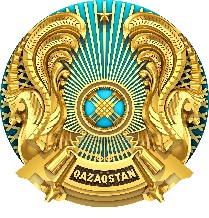 Республиканскоегосударственноеучреждение Департамент санитарно-эпидемиологического контроля города НУР-Султана Комитета санитарно-эпидемиологического контроля МинистерствА здравоохранения Республики КазахстанРеспубликанскоегосударственноеучреждение Департамент санитарно-эпидемиологического контроля города НУР-Султана Комитета санитарно-эпидемиологического контроля МинистерствА здравоохранения Республики Казахстан010000, Нұр-Сұлтан қаласы, Есіл ауданы,             Достық көшесі,13/3 ғимараттел: +7(7172)48-77-79, 57-60-59010000, город Нур-Султан, район Есиль, улица Достык, здание 13/3тел: +7(7172)48-77-79, 57-60-59010000, город Нур-Султан, район Есиль, улица Достык, здание 13/3тел: +7(7172)48-77-79, 57-60-59